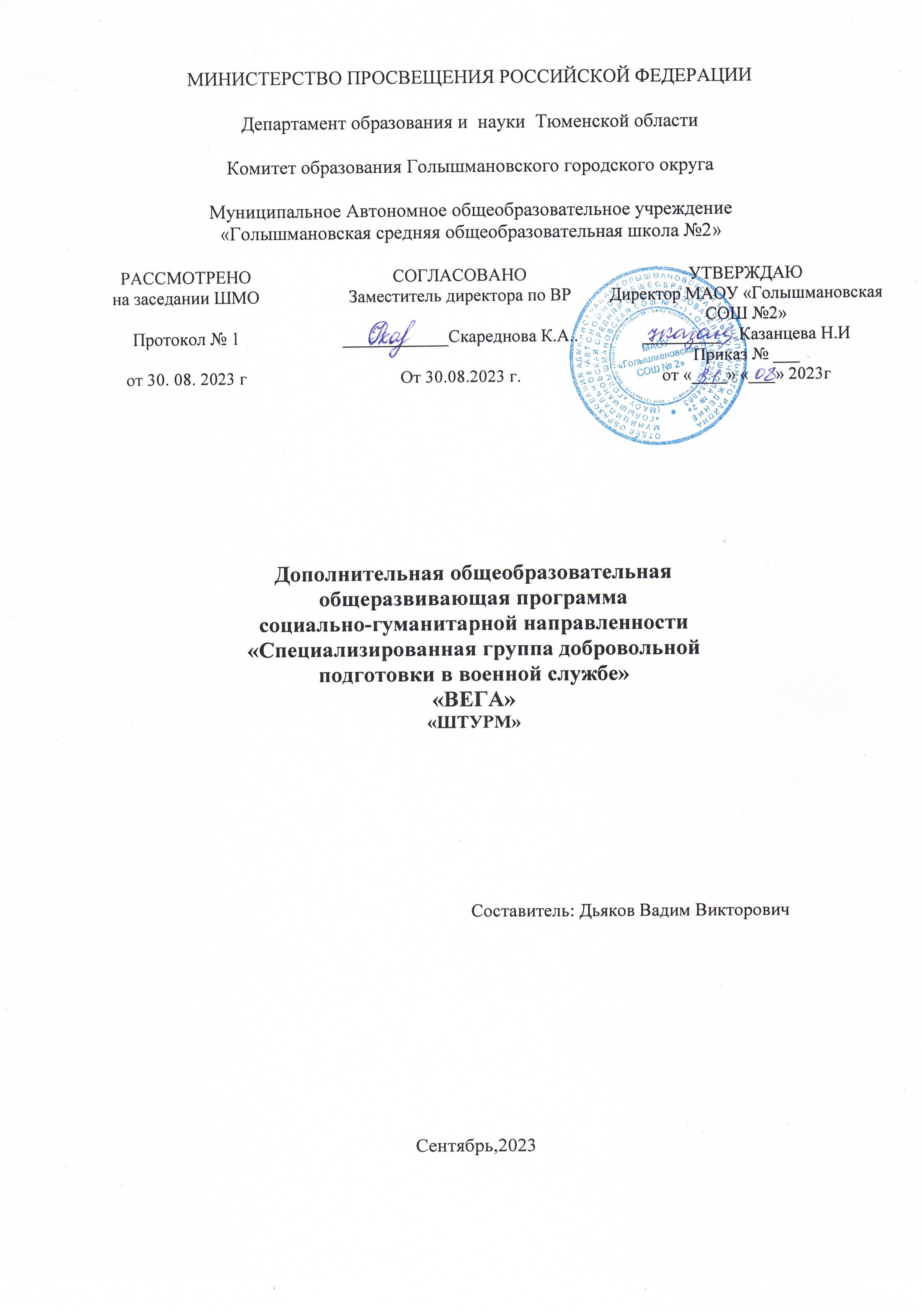 Паспорт программыКомплекс основных характеристик программыПояснительная запискаДанная образовательная программа составлена на основе авторской программы «Патриот» Глущенко Д. Ю, программы «Защитник Отечества» Ворошиловой Р. Н.Направленность программы - социально-педагогическая.Актуальность. Реализация данной дополнительной образовательной программы включает обучающихся в разнообразную, соответствующую их возрастным и индивидуальным особенностям деятельность, направленную на формирование у детей: гражданственности, патриотизма, уважения к правам и свободам человека; представлений о нравственности и опыта взаимодействия со сверстниками и взрослыми в соответствии с общепринятыми нравственными нормами, приобщение к системе культурных ценностей; трудолюбия, готовности к осознанному выбору будущей профессии, стремления к профессионализму, конкурентоспособности;-экологической культуры, предполагающей ценностное отношение к природе, людям, собственному здоровью; эстетического отношения к окружающему миру, умения видеть и понимать прекрасное, потребности и умения выражать себя в различных, доступных и наиболее привлекательных для ребенка видах творческой деятельности; организационной культуры, активной жизненной позиции, лидерских качеств, организаторских умений и навыков, опыта руководства небольшой социальной группой и сотрудничества со сверстниками и взрослыми; физической культуры, навыков здорового образа жизни; формирование необходимых качеств личности подростка, обеспечивающих адаптацию к условиям военной службы.Отличительные особенности программы. Создание дополнительных пространств самореализации личности во внеурочное время может гарантировать предоставление детям возможности выбора: самореализации личности; участия в деятельности профильного объединения; в походах, экскурсиях; в военной выучке.Цели и задачи программы Цель: Создание условий, способствующих патриотическому, физическому, интеллектуальному и духовному развитию личности юного гражданина России, его лидерских качеств.Задачи:Обучающие задачи: Изучить историю ВС, Российской Армии, её структуру, организацию, роль, место в системе безопасности страны. Приобщить учащихся к изучению военно-исторического наследия. Закрепить у подрастающего поколения определённые знания, умения и навыки, необходимые будущему гражданину страны. Профессионального самоопределения.Обучить овладению знаниями по основам военной службы.Воспитательные задачи: Воспитывать уважение к законам, сформировать качества, умения и навыки, необходимые будущему защитнику Родины, на основе изучения истории ВС, уставов ВС, воспитать дисциплинированность, культуру поведения в школе и в быту, привить уважение к старшим, уважение к законам. Воспитать бережное отношения к героическому прошлому нашего народа, землякам, готовность достойно выполнять свой гражданский долг, чувство уважения к героическому прошлому страны. Сформировать навыки здорового образа жизни, укрепления здоровья.Сформировать гражданскую позицию организаторских способностей воспитанников, их готовности к участию в общественной жизни своей малой Родины. Сформировать самостоятельность и волевые качества. Развивающие задачи: Развивать познавательную, общественную активность воспитанников. Развивать духовные и физические качества детей. Развивать силу, выносливость, координацию движений в соответствии с возрастными и физическими возможностями детей.Исходя из целей и задач используются следующие методы и формы работы: метод комплексного подхода к образованию и воспитанию, предполагающий единство нравственного, физического, эстетического и других форм воспитания; поисково-исследовательский метод (самостоятельная работа воспитанников с выполнением различных заданий на экскурсиях, на занятиях).Программа дополнительного образования «Специализированная группа добровольной подготовки к военной службе «_ВЕГА__» способствует патриотическому воспитанию детей. Она объединяет элементы начальной военной подготовки (Физическая подготовка, туризм (военная топография), огневая подготовка, знания стрелкового оружия взвода, тактическая подготовка - направление на овладение рациональными формами ведения спортивной борьбы в процессе специфичной соревновательной деятельности (преодоление препятствия). В основу реализации программы положены ценностные ориентиры и воспитательные результаты. Ценностные ориентации организации деятельности предполагают уровневую оценку в достижении планируемых результатов.В процессе работы по программе дополнительного образования «Специализированная группа добровольной подготовки к военной службе «_ВЕГА__» совершенствуются и развиваются навыки организационной работы и формируются лидерские качества личности. Программа направлена на создание условий для саморазвития воспитанников, формирования у них целостного взгляда на мир, на воспитание у обучающихся гражданской и патриотической сознательности.Сроки реализации программы.Программа дополнительного образования «Специализированная группа добровольной подготовки к военной службе «ВЕГА» рассчитана на 2 года обучения.Возраст обучающихся.Программа дополнительного образования «Специализированная группа добровольной подготовки к военной службе «ВЕГА» рассчитана на обучающихся в возрасте 14-20 лет в группе наполняемостью от 15 до 20 человек, преимущественно мужского пола.  Режим работы.Занятия проводятся по 2 часа 3 раза в неделю. Продолжительность занятий исчисляется в академических часах - 1 занятие - 45 минут, предусмотрена перемена 5 минут. Занятия проводятся 3 раза в неделю. Расписание составляется с опорой на санитарно-гигиенические нормы.Курс каждого года обучения включает 228 часов, из которых 34 учебных недели по 6 часов занятий, что составляет 204 учебных часа, и культурно - массовые мероприятия в количестве 24 часа. Также обучающиеся первого года обучения участвуют в смене оборонно-спортивного палаточного лагеря в количестве 36 часов. Дополнительное образование детей осуществляется в рамках режима МАОУ «Голышмановская СОШ №2» в течение учебного года.Форма обучения программы. Форма обучения по программе дополнительного образования «Специализированная группа добровольной подготовки к военной службе «_ВЕГА_»  -  очная, с применением дистанционных технологий.Формы обучения – индивидуальная, групповая, фронтальная.Методы обучения: объяснительно-иллюстрированные, репродуктивные и частично-поисковые.Формы проведения занятий: лекции, беседы, практические занятия, тестирование, соревнования, турпоход, викторина, встречи с интересными людьми.Учебно-тематический планПриложение к таблице «учебно-тематический план»Содержание программы.Раздел I. Введение.Теория. Задачи и цели СГ ДПВС. История кадетского воспитания и обучения в России. Доведение целей и задач творческого объединения «Служу Отечеству». «Кодекс чести» Знакомство с историей предмета. Обязанности и правила поведения. История кадетских корпусов России.Принятие решения по названию творческого объединения и девиза. Презентация. Культура поведения. Понятие воинской и офицерской чести, честь военного мундира.- Культура поведения обучающегося СГ ДПВС.Служебный этикет военнослужащего российской армии, порядок представления военных.Раздел II. Уставы ВС.Теория. Военнослужащие и взаимоотношения.Обучение готовности достойно выполнять свой гражданский долг, знанию своих обязанностей. Правила воинской вежливости.Привитие уважения к героическому прошлому страны. Порядок отдачи и выполнения приказаний. Воинские звания и знаки различия.На основе подобранного материала оформляются стенды и экспозиции.Раздел III Общевойсковая подготовка. Строевая подготовка.Теория. Строй и его элементы.Общее положение 1. СУ ВС. Обязанности солдата.СУ ВСПрактика.Развернутый и походный строи.Построение развернутый и походный строй. Перестроение отделения.Строи в пешем порядке.Построение отделения в пешем порядке.Повороты на месте, повороты в движении Обучение поворотам на месте.Обучение поворотам в движении.Перестроение из одной шеренги в две.Обучение перестроению из одной шеренги в две.Движение строевым (походным) шагом.Обучение строевому шагу.Отдание воинского приветствия на месте.Подход к начальнику, отход от него.Выход из строя.Выход из строя и возвращение в строй.Управление строем.Выполнение строем четко поставленных задач.Проверка знаний.При участии инструктора-методиста зачет.Тактическая и огневая подготовка.Теория.Организация, вооружения мотострелкового взвода.Тактическая подготовка - предмет обучения войск, изучение теории боя (в том числе уставных положений), и умения успешно выполнять боевые задачи, навыков в применении приёмов и способов ведения боя. Материальная часть автомата Калашникова.Тактико-тактические характеристики.Практика.Заряжание магазина патронами. Неполная разборка и сборка автомата Калашникова. Основы стрельбы из оружия пневматической винтовки ИЖ-38.Основы стрельбы — теоретический раздел огневой подготовки. В результате его изучения получают знания, необходимые для сознательного усвоения правил стрельбы и эксплуатации оружия,Назначение, общие характеристики, устройство и назначение механизмов Материальная часть оружия — раздел огневой подготовки, включающий изучение назначение, устройства оружия и приобретение навыков, обеспечивающих правильное обращение с ним, его сбережение и безотказную работу при стрельбе в Приемы и правила стрельбы.Меры безопасности при стрельбе и порядок выполнения стрельбы в тир. Изготовка, прицеливание, нажатие на спусковой крючок, дыхание. Метание теннисных мячей (гранат).Цель метания теннисных мячей — выработать навыки в правильном использовании метания ручных. Основы первой помощи.Теория. Понятие о ране.Практика.классификация ран и их осложнения.Ожоги, обморожения, кровотечения, травмы.Теория. Гигиена. Правила поведения. Туризм (военная топография).Теория. Местность как элемент боевой обстановки.Практика.Компас и приемы работы с ним. Местность и ее значение в бою.Теория.Сущность и способы ориентирования на местности. Определение сторон горизонта различными способами. Выбор ориентиров.Практика.Движение по азимутам. Определение и выдерживание направлений на местности. Порядок движения, обход препятствий и движения по азимуту.Раздел IV. Физическая подготовка.4.1.1 ОФПТеория.4.1.2 Развитие двигательной активности.Проведение техники безопасности. Физиологические закономерности формирования двигательных навыков. Фазы формирования двигательных навыков. Практика. Упражнения, связанные с перемещением тела в пространстве: ходьба, бег, прыжки, ползание, кувырки. Общеразвивающие упражнения:а) без предметов;б) с предметами (гимнастическими палками, обручами, малыми и большими мячами и др.);в) на снарядах (гимнастической стенке, кольцах, гимнастической скамейке, лестнице, тренажерах). Упражнения на развитие силы, быстроты, выносливости, гибкости, ловкости. Упражнения на коррекцию осанки, сводов стопы, телосложения, укрепления мышц спины, живота, рук и плечевого пояса, ног. Упражнения, направленные на развитие и коррекцию восприятия, мышления, воображения, зрительной и слуховой памяти, внимания и других психических процессов, (эстафеты).СФП.4.1.3 Развитие координации, гибкости, скорости, силы, выносливости.Теория.Тренировка как процесс формирования двигательных навыков и расширения функциональных возможностей организма.Практика.Упражнения на развитие физических качеств: быстроты, силы, выносливости, гибкости, ловкости, координации движений, скоростно-силовых.Общеразвивающие упражнения без предметов. Упражнения для рук и плечевого пояса. Упражнения для туловища. Упражнения для ног. Упражнения для рук, туловища и ног.Общеразвивающие упражнения с предметами. Со скакалкой. С гимнастической палкой. Упражнения с теннисным мячом. Упражнения с набивным мячом. Упражнения с набивным мячом (вес мяча от 1 до 3 кг). Упражнения с отягощениями (с гантелями, штангой, гирями).Упражнения на гимнастических снарядах (на канате и шесте, на бревне, на перекладине и кольцах, на козле).Акробатические упражнения (кувырки, перевороты, подъемы).Легкая атлетика (бег на короткие дистанции, кроссы с преодолением различных естественных и искусственных препятствий; прыжки в длину и высоту с места и с разбега).Силовая подготовка. Упражнения на специальных тренажерах.Лыжная подготовка. Способы передвижения.4.1.4 КроссфитГимнастические упражнения; метаболический комплекс упражнений с собственным весом.4.1.5 Подвижные игры и эстафеты.Теория.Техника безопасности, правила игр.Практика.Игры с мячом; игры с бегом; прыжками, элементами сопротивления; игры с расстановкой и собиранием предметов, переноской груза, с прыжками и бегом, с упражнениями на равновесие, со скакалками, с элементами спортивных игр, комбинированные эстафеты.Спортивные игры. Ознакомление с основными элементами техники, тактики и правилами игры в пионербол, ручной мяч, футбол. Двухсторонние игры по упрощенным правилам.Спортивные состязания. Выполнение нормативов физической подготовленности4.2 Самооборона (элементы рукопашного бая «борьба») Биомеханические основы техники борьбы.ТеорияЗнакомство и понятие организма как целостный аппаратПрактика.Техника спортивной борьбы - это система упражнений, основанная на рациональном использовании координационных и кондиционных возможностей детей и направленная на достижение результатов. Самостраховка.Теория.Специальные действия при самостраховке и страховке партнера в борьбе стоя и борьбе лежа, направленные на предупреждение получения им возможных повреждений.Практика.Приемы самостраховки при падении набок, спину и грудь относительно стойки (с высоты, со стойки, с колен). Техника борьбы в стойке, перемещения.Теория.Специальные действия при самостраховке и страховке партнераПрактика.Передняя и задняя подножка, защита от них. Защита и контратака захватом за туловище, туловище-нога, обе ноги, руки и голова, руки и туловища.Перемещение: левосторонняя и правосторонняя стойки. Передвижения: шагом, бегом, прыжками (скачками), кувырком, перекатом и ползком. Техника борьбы в партере, (лежа).Выход под противником из положения лежа на спине, на животе, на колене. Болевые приемы на локтевой и голеностопный суставы. Освобождения от захватов.Теория.Специальные безопасные действия при выполнения элемента приёма.Практика.Освобождение от захвата одной рукой за одну руку первым, вторым и третьим способом, от захвата двумя руками за руку, от захвата за волосы, за шею сзади одной рукой, спереди двумя руками, двумя руками за туловище сзади и спереди.Раздел V. История Российской армии.Теория.История воинских званий в России и СССР.Основные события военной истории: битва на Чудском озере, Куликовская битва, Полтавское сражение, Бородинское сражение, основные события Великой Отечественной войны.Символы воинской части.Просмотр видеофильма. Символика Вооруженных сил.Теоретические занятия по истории символики вооруженных сил России и СССР. Структура Вооруженных сил РФ.Просмотр видеофильма.Раздел VI. Организация и проведение массовых мероприятий:Образование как целенаправленный процесс социализации в любом случае включает в себя и воспитание.Важнейшей составной частью воспитательного процесса образовательного учреждения является формирование патриотизма и культуры межнациональных отношений, которые имеют огромное значение в социально-гражданском и духовном развитии личности ученика.Сущность понятия «патриотизм» включает в себя любовь к Родине, к земле, где родился и вырос, гордость за исторические свершения своего народа.Воспитание гражданско-патриотических качеств реализуется посредством участия обучающихся в массовых мероприятиях.Учебный план данной дополнительной общеобразовательной программы предусматривает участие обучающихся в массовых мероприятиях, которые включаются в план работы направления “Дополнительное образование” на учебный год.Планируемые результаты освоения программы.Патриотическое воспитание представляет собой организованный и непрерывный процесс педагогического воздействия на сознание, чувства, волю, психику и физическое развитие обучающихся. В результате чего вырабатываются определенные нормы поведения, должной трудовой, физической и военной готовности. Содержание данной программы предусматривает воспитание в процессе общественной деятельности, связи с жизнью и трудом, использование исторического опыта защиты Отечества, воспитания личности в коллективе и через коллектив, соответствие воспитательного процесса возрастным особенностямобучающихся и создает благоприятные условия для воспитания достойного гражданина.При успешной реализации дополнительной образовательной программы предполагается формирование следующей модели выпускника как образованной и социально- активной личности: Сформированность ключевых компетентностей в предметных областях, коммуникативной и деятельностной компетентности; Способность проявлять приоритетность общественно-государственных интересов над личными; Восприятие патриотизма, преданности своему Отечеству как естественного духовного состояния; Самоотверженность и способность к преодолению трудностей и лишений; Гуманизм и нравственность, чувство собственного достоинства; Социальная активность, ответственность, нетерпимость к нарушениям норм морали и права.Раздел № 2. «Комплекс организационно-педагогических условий»2.1 Условия реализации программыДля реализации данной программы использовано:Три вида диагностики - входящая, текущая и итоговая диагностики, позволяющие проследить динамику развития тех или иных личностных качеств, предметных достижений, физическая подготовка.Входящая диагностика осуществляется на первых занятиях скомплектованной группы. Может проводиться в виде тестовых заданий, срезов норм (ГТО) анкетирования или беседы, определяющей компетентность обучающихся в тех или иных вопросах выбранного направления деятельности.Текущая диагностика осуществляется при освоении отдельных тем, срезов, раздела, а также по итогам освоения каждого годичного курса программ, т.е. мониторинг роста компетентности в ходе освоения образовательной программы и выполнения обучающимся текущих заданий.Итоговая диагностика по результатам освоения образовательной программы в целом или ее законченной части. Формы текущего контроля могут быть самыми разнообразными: зачеты, тесты, комплексные занятия, соревнования, итоговый лагерь. Выбор форм и методов диагностики определяется возрастом учащихся.Материально-техническое обеспечениеЗанятия проводятся в школьных помещениях: учебный кабинет, спортивный зал, уличная спортивная площадка. Стенды и плакаты следует размещать на специальной площадке (учебном месте).Для обучения и отработки тактических задач можно использовать спортивную площадку.При изучении медицинской подготовки главное внимание обращается на приобретение теоретических навыков. Теоретические занятия проводятся методом рассказа с использованием схем, плакатов. Теоретический материал излагается в объеме, необходимом для осмысленного выполнения практических приемов. На практических занятиях руководитель сначала показывает и разъясняет технику выполнения, приема или действия, а затем данный прием выполняют обучающиеся.Учебно-наглядные пособия макет АК - 74 - 3шт. пневматические винтовки ИЖ- 38-1 шт.  учебные ручные гранаты - Ф1; РГД - 1 шт.Спортивный инвентарь:Мячи, скакалки, обручи, канат, гантели, гири, гимнастические палки, маты.Количество не обходимого инвентаря зависит от вида занятия.Формы аттестацииОсновной формой организации образовательного процесса являются групповые занятия, на которых воспитанники овладевают теорией и закрепляют её практическими упражнениями и приёмами.Формы занятий и способы их организацииТеоретическая часть: Лекции, беседы.Практическая часть: Физическая подготовка (спортивный зал) Строевая подготовка (школьный двор) Огневая подготовка. Тактическая подготовка (уличная площадка). Экскурсии. Встреча с ветеранами, военнослужащими.Контроль и диагностикаВажнейшим звеном деятельности является учет, проверка, оценка знаний, умений и навыков учащихся.В связи с поставленными задачами, контроль осуществляется по таким направлениям: индивидуальное развитие личности ребенка; развитие его физических и духовных качеств; развитие качеств, необходимых при овладении приёмами строевой подготовки.Используются разные виды контроля: текущий - осуществляется за реализацией программы предусмотрен в конце каждой дисциплины. Контрольное занятие может быть проведено в форме беседы, тестирования, зачётного занятия, и др., учитывая содержание дисциплины; промежуточный - проверка решения заранее определенных задач или (контрольные занятия, сдача нормативов; итоговый - открытые занятия, зачеты, соревнования, военно-спортивные игры. Конечным результатом сдачи нормативов, результаты участия обучающихся в соревнованиях по тематике общеобразовательной программы.Открытые занятия тоже являются одной из форм итогового контроля.Формы и методы контроля и самоконтроля:По практической подготовке:-выполнение нормативов ОФП (Приложение №1);-участие в соревнованиях.Основные содержательные линии воспитательной работы: Изучение истории России, патриотических фракций, символики, геральдики. Изучение традиций, истории России Организация встреч с ветеранами и участниками воин. Изучение основ государства и права. Организация и проведение патриотических акций: «Свеча Памяти», «Георгиевская ленточка», «Синий платочек». Проведение мероприятий, посвященных памятным и знаменательным датам. Поисковая деятельность (походы, экскурсии, встречи).Оценочные материалы, обеспечивающие реализацию образовательной программыОценочные процедуры освоения программы в рамках данной образовательной программы осуществляются в ходе текущего контроля за успеваемостью, промежуточной аттестации, итоговой аттестации и представляют собой совокупность регламентированных процедур, организационную форму процесса оценивания, посредством которого тренером-преподавателем производится оценка освоения обучающимися образовательной программы.Оценочные материалы, обеспечивающие реализацию данной образовательной программы представлены тестовыми заданиями по общей физической подготовке. Приложение № 22.5  Методические материалыМетодика работы по программе характеризуется общим поиском эффективных технологий, позволяющих конструктивно воздействовать как на развитие физических качеств подростков, на решение их индивидуально-личностных проблем, так и на совершенствование среды их жизненно-деятельности.Важнейшее требование к занятиям: дифференцированный подход к обучающимся с учетом их здоровьем, физического развития, двигательной подготовленности;формирование у подростков навыков для самостоятельных занятий спортом и получения новых знаний.Нами предполагается использовать методики, основанные на постепенном изучении программного материала. Дидактические принципы построения образовательного процесса Принцип сознательности. Учащиеся должны знать и понимать цели и задачи обучения, а также пути достижения. Принцип активности. Необходимо построить учебный процесс таким образом, чтобы учащиеся не просто воспринимали предлагаемый материал, но и стремились закрепить полученные знания и умения. Принцип систематичности. Постепенная и последовательная подача нового материала. Принцип наглядности. Обучение должно быть наглядным и включать в себя практический показ изучаемых действий, показ наглядных пособий. Принцип доступности. Предполагает своевременное изучение программного материала, возрастным особенностям и физическому развитию учащихся. Принцип контроля. Контроль за усвоением воспитанниками программного материала.Методы, используемые в процессе обученияВсе используемые методы условно можно разделить на группы:методы, оценивающие и стимулирующие деятельность личности;методы, побуждающие и формирующие определенную деятельность, сознание личности;методы самовоспитания, т.е. самоуправляемого воспитания, которое подразумевает систему упражнений и тренировок.Рассмотрим более подробно используемые методы организации деятельности по программе: Метод убеждения - разъяснение, эмоционально-словесное воздействие, внушение, просьба.Словесные методы - рассказ, лекция, беседа, дискуссия, опрос, этическая беседа, диспут, инструкция, объяснение.Метод показа - демонстрация изучаемых действий, экскурсии, посещение соревнований и т.п. Может сопровождаться показом. Метод упражнения - систематическое выполнение и повторение изучаемых действий, закрепление полученных умений, знаний и навыков. Метод состязательности - поддержание у воспитанников интереса к изучаемому материалу, проверка на практике действенности полученных знаний и умений, демонстрация достижений учащихся, определение ошибок и путей их исправления. Анкетирование, опрос учащихся. Позволяют выяснить состояние и динамику развития личностных качеств воспитанников и определить направления дальнейшего педагогического воздействия на учащихся.Работа с родителями (родительские собрания, индивидуальная работа: дает возможность для согласованного воздействия на воспитанника педагогов и родителей. Использование материалов.Формы и методы контроля и самоконтроля:По теоретической подготовке:-устные опросы-контрольные задания-самостоятельные работы-зачеты-тесты-викториныПо практической подготовке:-выполнение нормативов, упражнений-тренинги-зачеты, тесты-показательные выступления -соревнования2.7 Список литературыВяземский Е.Е. Гражданское образование в основной школе. // Преподавание истории и обществознания в школе- 2001.-№9. Общевойсковые уставы Вооруженных Сил РФ. М.: Воениздат, 1994 - 526 с. Гражданственность, патриотизм, культура межнационального общения - Российский путь развития. // Воспитание школьников- 2002. - № 7. Учебно-методическое пособие по начальной военной подготовке. Штыкало Ф.Е. - М.: Просвещение, 2001 - 240 с. Кузнецова Л.В. Развитие содержания понятий «гражданственность» и «гражданское воспитание» в педагогике XX века. // Преподавание истории и обществознания в школе- 2006- № 9. Патриотическое воспитание. Нормативные правовые документы. 2-е издание, переработанное. М.: 2006. Патриотическое воспитание. Система работы, планирование, конспекты уроков, разработки занятий. Автор- составитель И.А. Пашкович. Волгоград: «Учитель», 2006. Пневматическое оружие. Дворкин А.Д. - М.: 2001 - 168 с. Иоффе А.Н, Современные вызовы и риски развития гражданского образования в России. // Преподавание истории и обществознания в школе- 2006- № 9. Руководство по автомату Калашникова и пулемету Калашникова. - М.: Воениздат, 1984 - 215 с. Военная топография. Псарев А.А., Коваленко А.Н. - М.: Воениздат, 1999 - 383 с. Медико-санитарная подготовка учащихся. - М.: Просвещение, 1988 - 112 с. Приказ МО РФ от 30 октября 2004 г. № 352"Об утверждения и наставления по физической подготовке и спорту для суворовских военных, нахимовских военно- морских, военно-музыкальных училищ и кадетских, морских кадетских, музыкальных кадетских корпусов министерства обороны Российской ФедерацииИнтернет- ресурсы.ППриложение №1 к программе дополнительного образования «Специализированная группа добровольной подготовки к военной службе «________»Контрольно-переводные нормативы по ОФПрНомерразделаНаименование разделовНомерастраницПаспорт программы31.Комплекс основных характеристик программы41.1.Пояснительная записка41.2.Цель и задачи41.3.Учебно-тематический план61.4.Планируемые результаты освоения образовательной программы142.Комплекс организационно-педагогических условий152.1.Условия реализации образовательной программы152.2.Материально-технические условия152.3.Формы аттестации162.4.Оценочные материалы172.5.Методические материалы172.6.Литература19Приложение 120№ п/пНаименованиеСведения об участнике1.Наименование образовательного учрежденияМуниципальная автономное общеобразовательная учреждение«Голышмановская СОШ №2»   2. Где, когда и кем утверждена дополнительная образовательнаяпрограммаНа заседании педагогического совета3. Название дополнительной образовательной программыПрограмма дополнительного образования «Специализированная группа добровольной подготовки к военной службе «ВЕГА»4.Направленность дополнительной образовательной программыСоциально - педагогическая5.Возраст детей, на которых рассчитана дополнительная образовательная программа14-20 лет6.Срок реализации2 года7.Ф.И.О. руководителя СГ ДПВС  Дьяков Вадим Викторович8.Название города, района, селар.п. Голышманово, Голышмановский городской округ, Тюменская область9.Год разработки образовательной программы2021 год№п/пНаименованиеразделовКоличество учебных часовКоличество учебных часовКоличество учебных часовКоличество учебных часовКоличество учебных часовКоличество учебных часовКоличество учебных часов№п/пНаименованиеразделовВсегочасовТеорияПрактика1 год обучения1 год обучения2 год обучения2 год обучения№п/пНаименованиеразделовВсегочасовТеорияПрактикаТеорияПрактикаТеорияПрактикаБазовый компонент:Базовый компонент:Базовый компонент:Базовый компонент:Базовый компонент:Базовый компонент:Базовый компонент:Базовый компонент:Базовый компонент:I. Теоретическая подготовкаI. Теоретическая подготовкаI. Теоретическая подготовкаI. Теоретическая подготовкаI. Теоретическая подготовкаI. Теоретическая подготовкаI. Теоретическая подготовкаI. Теоретическая подготовкаI. Теоретическая подготовка1.1.Задачи и цели СГ ДПВС.22-2---1.2.Обязанности и правила поведения.44-2-2-1.3.Культура поведения обучающегося СГ ДПВС22-1-1-Итого:88-5-3-II. Уставы ВС РФII. Уставы ВС РФII. Уставы ВС РФII. Уставы ВС РФII. Уставы ВС РФII. Уставы ВС РФII. Уставы ВС РФII. Уставы ВС РФII. Уставы ВС РФ2.1.Военнослужащие и взаимоотношения.22-1-1-2.2.Правила воинской вежливости.22-1-1-2.3.Порядок отдачи ивыполненияприказаний.44-2-2-2.4.Воинские звания и знаки различия.22-1-1-Итого:101055III. Общевойсковая подготовкаIII. Общевойсковая подготовкаIII. Общевойсковая подготовкаIII. Общевойсковая подготовкаIII. Общевойсковая подготовкаIII. Общевойсковая подготовкаIII. Общевойсковая подготовкаIII. Общевойсковая подготовкаIII. Общевойсковая подготовка3.1Строевая подготовка584542282263.1.1Строй и его элементы562541281263.1.2Обязанности солдата.221-1-3.2Тактическая и огневая подготовка428344164183.2.1Вооружение и техника мотострелкового взвода22-1-1-3.2.2ТТХ автомата Калашникова, пистолета Макарова1221014163.2.3Техника стрельбы изпневматическойвинтовки222201101103.2.4Приемы и техника метания гранаты82412123.3Основы первой помощи321--213.3.1Виды классификации ран; переломы, кровотечения.211--113.3.2Личная гигиена, правила провидения при ЧС11---1-3.4Туризм (военная топография)93623133.4.1Определение сторон горизонта по компасу, карте и по признакам местных предметов.21111--3.4.2Ориентирование на местности без карты.7251213Итого:1121795847948IV. Физическая подготовкаIV. Физическая подготовкаIV. Физическая подготовкаIV. Физическая подготовкаIV. Физическая подготовкаIV. Физическая подготовкаIV. Физическая подготовкаIV. Физическая подготовкаIV. Физическая подготовка4.1.1ОФП, СФП18881804884924.1.2Развитиедвигательнойактивности482461241224.1.3Развитие координации, гибкости, скорости, силы, выносливости582561301264.1.4Кроссфит562541241304.1.5Подвижные игры (эстафеты)262241101144.2Самооборона (элементы борьбы)829735384354.2.1Биомеханические основы техники борьбы72513124.2.2Самостраховка72513124.2.3Техника борьбы в стойке, перемещения362341201144.2.4Техника борьбы в партере (лежа)20218161124.2.5Освобождения от захватов1211116-5Итого:2701725391328121V. История Российской армииV. История Российской армииV. История Российской армииV. История Российской армииV. История Российской армииV. История Российской армииV. История Российской армииV. История Российской армииV. История Российской армии5.1История воинских званий в России и СССР22-1-1-5.2Символы воинской части.22-1-1-5.3Символика Вооружённых Сил.22-1-1-5.4СтруктураВооружённых сил РФ.22-1-1-Итого:88-4-4-VI. Организация и проведение массовых мероприятий.VI. Организация и проведение массовых мероприятий.VI. Организация и проведение массовых мероприятий.VI. Организация и проведение массовых мероприятий.VI. Организация и проведение массовых мероприятий.VI. Организация и проведение массовых мероприятий.VI. Организация и проведение массовых мероприятий.VI. Организация и проведение массовых мероприятий.VI. Организация и проведение массовых мероприятий.6.1Участие в мероприятиях48-48-24-24ВСЕГО:456603963119729199РазделФорма организации занятияФорма контрольной аттестацииТеоретическая подготовкаЛекция, беседаОпрос, тестированиеУставы ВС РФЛекция, беседа, практическое занятиеОпрос, тестированиеОбщевойсковая подготовкаБеседа, практическое занятиеОпрос, тестирование, контрольные упражнения, соревнованияФизическая подготовкаБеседа, практическое занятиеТестирование, контрольные упражнения, соревнованияИстория Российской армииЛекция, беседаОпрос, тестированиеОрганизация и проведение массовых мероприятийБеседа, встреча с интересными людьми, соревнования, акцияСоревнования, участие в патриотических мероприятиях, концертах и акцияхКонтрольные упражненияНизкаяСредняяВысокаяБег 60м. сек12.5 и выше11.5,12.510,5Прыжок в длину с места, см150170-180190+Челночный бег 4x20м, сек27,4 и выше26.025,6 и нижеПодтягивание на перекладине, раз2 и ниже3-55 и вышеБег на 1000м, мин.3,8 и выше3,73,6 и нижеСгибание и разгибание рук в упоре лежа, кол-во раз за 30 сек25 и ниже3030 и вышеПоднимание туловища из положения лежа, колени согнуты, кол-во раз за 30 сек25 и ниже3030 и выше